с. Кичменгский ГородокО поддержке открытого письма Общественного совета Кичменгско-Городецкого муниципального района Рассмотрев открытое письмо Общественного совета Кичменгско-Городецкого муниципального района Губернатору Вологодской области и в Законодательное Собрание Вологодской области «Об использовании лесосырьевых ресурсов на территории Кичменгско-Городецкого муниципального района» (прилагается) Муниципальное Собрание РЕШИЛО:Поддержать предложения, изложенные в открытом письме Общественного совета Губернатору Вологодской области и Законодательному Собранию Вологодской области по использованию лесосырьевых ресурсов на территории Кичменгско-Городецкого муниципального района.Направить настоящее решение Губернатору Вологодской области О.А. Кувшинникову, в Законодательное Собрание Вологодской области и в Общественный совет Кичменгско-Городецкого муниципального района.Настоящее решение вступает в силу со дня его принятия.Глава района                                                                                         Л.Н.ДьяковаГубернатору Вологодской  областиО.А. Кувшинникову, Депутатам Законодательного  СобранияВологодской области.Об использовании лесосырьевых  ресурсовна территории Кичменгско-Городецкого муниципального района.Уважаемый Олег Александрович, депутаты Законодательного Собрания Вологодской области!Мы, члены Общественного совета Кичменгско-Городецкого муниципального района, предлагаем еще раз вернуться к проблемным вопросам, связанным с использованием лесосырьевых ресурсов на территории района, а возможно, и на территории Вологодской области, обеспечивающих жизнь населения.Излагая проблемные вопросы, мы предлагаем и возможные пути их решения.Проблемы.1) Обеспеченность лесосырьевой базой малых предприятий района, занимающихся лесозаготовительной и лесоперерабатывающей деятельностью.2) Работа сельскохозяйственных предприятий, получивших в аренду бывшие сельские леса без проведения аукционов с целью поддержки сельского хозяйства.3) Обеспеченность дровами как основным видом топлива всех жителей района.4) Обеспеченность круглым лесом для хозяйственных нужд (строительство и ремонт жилья, хозяйственных построек).II. Проблемы и пути решения.1) Сегодня экономика района в сфере материального производства строится за счет местных предпринимателей. Их предприятия, созданные в сложнейший период нашей истории, успешно развивались. Вы знаете, что создавая свои производства по лесозаготовке и переработке древесины, они сумели решить проблему занятости населения, тем самым решили главную цель экономики - жизнеобеспеченность жителей района. В то же время организации, прибывшие в район из других регионов страны и районов Вологодской области, получив в аренду леса, не занимались серьезной работой в районе. Как пример, ООО «Кичгородецкая лесная компания», якобы работающая по реализации инвестиционного проекта в области освоения лесов.  Муниципальное Собрание Кичменгско-Городецкого района, Общественный совет постоянно информировали Правительство и Законодательное Собрание Вологодской области о недобросовестности данной компании, наши предложения игнорировались, как результат: инвестиционный проект не реализовался, а лесные насаждения, предоставленные компании без аукциона и по сниженной ставке подверглись активной вырубке. По данной организации возбуждено уголовное дело, а главное, не реализация данного инвестиционного проекта нанесла экономический ущерб району и в целом Вологодской области.По сообщению начальника Департамента лесного комплекса Вологодской области Р.Б. Маркова на данную аренду лесов готовится новый инвестиционный проект в области освоения лесов с участием предпринимателей (инвесторов) из вне района. И это не единичный пример.Аренда лесов с целью их последующей перепродажей на корню, согласитесь не путь развития экономики региона. Он способствует сохранению «серой» зарплаты, а в конечном итоге не способствует развитию существующих предприятий местных предпринимателей, а ведь малый бизнес – это основа жизнедеятельности на селе, в отдаленных селах и деревнях, чей производственный потенциал является основой ЛПК района.Наши предложения.Необходимо использовать практику работы ряда регионов России, где Губернаторами регионов перед представителями лесного комплекса ставятся простые условия:Недопустимость закрытия малых и средних предприятий местных предпринимателей, создающих условия для жизнеобеспечения населения проживающих на данной территории. Под планы перспективного развития их предприятий выделяется соответствующий лесфонд.Регистрация и уплата налогов в данном регионе, по месту нахождения лесфонда.Выплата официальной «белой» зарплаты.Глубокая переработка древесины.Приборка вырубленных участков леса с переработкой всех отходов.Было бы правильным сохранение резервного лесфонда на развитие существующих производств и не допущение к лесным аукционам лиц, занимающихся открытым мошенничеством, создающим социальное напряжение в районе.В данном случае лучший вариант для обеспечения сырьем, по крайней мере, ранее созданных, действующих на территории района технологических мощностей по переработке древесины это использование лесфонда бывшей аренды ООО «Кичгородецкая лесная компания» в интересах местного бизнеса.Работа сельскохозяйственных предприятий, получивших в аренду бывшие сельские леса.Получив лес в аренду, руководители большинства сельскохозяйственных предприятий улучшили работу своих производств. Произошла реконструкция существующих молочных ферм, менялось их оборудование. Заметно обновился машинно-тракторный парк. Улучшились условия труда. С их стороны заметную поддержку получила социальная сфера. Добросовестные руководители сельхозпредприятий за счет лесного бизнеса улучшили ситуацию в сельском хозяйстве на территории района, но есть и такие предприятия которые сокращают сельхозпроизводство. Кроме этого, часть руководителей сельхозпредприятий по непонятным нам причинам и методам перевели СПК (сельскохозяйственный производственный кооператив) в ООО, что дает им право самим распоряжаться переданными им лесными ресурсами и предприятием в целом. Например, в хозяйствах ООО «Союз» и ООО «Захарово» появились новые хозяева, которые, учитывая контроль со стороны Департамента сельского хозяйства Вологодской области, на первом этапе сохранили сельскохозяйственное производство. В настоящее время данные руководители свернули сельскохозяйственное производство, лишили возможности заниматься сельскохозяйственным производством местное население, переоформили права аренды лесного участка на другие фирмы и ушли в лесной бизнес. Фактически создали социальную напряженность.Пути решения данной проблемы возможны через возвращение к прежней практике Правительства области, где со стороны Департамента сельского хозяйства и Департамента лесного комплекса Вологодской области  отрабатывалась совместная программа развития сельского хозяйства и лесоперерабатывающей деятельности в интересах сельских жителей. Законодательное Собрание Вологодской области способно создать и узаконить данную программу.3. Обеспеченность населения дровами и круглым лесом для хозяйственных  нужд.В настоящее время, из-за недостаточной расчетной лесосеки для удовлетворения собственных нужд граждан, так как только ¼ часть населения использует возможность его получения, часть жителей района не могут воспользоваться правом на получение лесных насаждений для удовлетворения собственных нужд. Механизм получения лесных насаждений для собственных нужд громоздок и не совершенен, граждане получают лес не в порядке очереди, и при обращении за правом получить положенные кубометры древесины получают отказ, ввиду нехватки расчетной лесосеки. Исторически во второй половине Х1Х века и весь ХХ век проблем с приобретением дров и леса не существовало. Около каждого населенного пункта выделялись участки леса для местного населения. Не решение данного вопроса, еще более ущемляет материальное положение жителей района.Пути решения:Заросшие сельхозугодья, также являются одним из возможных ресурсов для использования нужд местного населения. Предлагаем изучить этот вопрос и разработать предложения для соответствующих законодательных инициатив.Общественный совет надеется на понимание Правительства и депутатов Законодательного Собрания области. Общими усилиями мы способны изменить ситуацию в интересах коренного населения района.Председатель Общественного совета Кичменгско-Городецкого муниципального района                  Н.В. Наволоцкая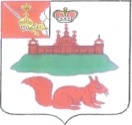 МУНИЦИПАЛЬНОЕ СОБРАНИЕКИЧМЕНГСКО-ГОРОДЕЦКОГО МУНИЦИПАЛЬНОГО РАЙОНАВОЛОГОДСКОЙ ОБЛАСТИМУНИЦИПАЛЬНОЕ СОБРАНИЕКИЧМЕНГСКО-ГОРОДЕЦКОГО МУНИЦИПАЛЬНОГО РАЙОНАВОЛОГОДСКОЙ ОБЛАСТИМУНИЦИПАЛЬНОЕ СОБРАНИЕКИЧМЕНГСКО-ГОРОДЕЦКОГО МУНИЦИПАЛЬНОГО РАЙОНАВОЛОГОДСКОЙ ОБЛАСТИРЕШЕНИЕРЕШЕНИЕРЕШЕНИЕот27.04.2018№61